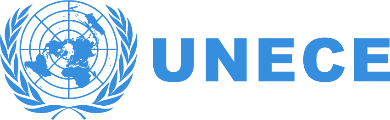 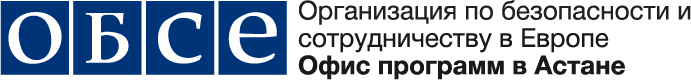 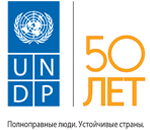 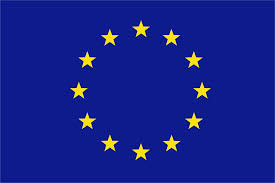 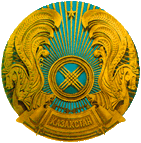 Техническое заданиеэксперта по энергетике в компоненте «Пилотного проекта по стратегической экологической оценке (СЭО)»ВведениеСтратегическая экологическая оценка (СЭО) способствует эффективному продвижению устойчивого развития путем интеграции окружающей среды в экономическое развитие на национальном и местном уровнях. СЭО представляет собой хорошо зарекомендовавший себя, практичный и эффективный инструмент/систему планирования и управления природоохранной деятельностью, изложенные в Протоколе ЕЭК ООН по СЭО к Конвенции об оценке воздействия на окружающую среду (ОВОС) в трансграничном контексте. Она гарантирует эффективную разработку планов развития в ключевых секторах, таких как энергоснабжение, водопользование и управление отходами, с вероятным значительным неблагоприятным воздействием на окружающую среду, с учетом аспектов экологии (и здоровья). СЭО, в частности, позволит выявить наиболее устойчивые и экономически эффективные альтернативы стратегического развития в Казахстане для роста «зеленой экономики», привлечения новых инвестиций и улучшения состояния окружающей среды. СЭО также помогает усилить управление природоохранной деятельностью страны путем содействия прозрачности и организации обсуждений с соответствующими заинтересованными сторонами и общественностью до утверждения планов и программ. СЭО в трансграничном контексте также может значительно облегчить региональное сотрудничество по экологическим вопросам.  С 2016 года ЕЭК ООН и Министерство энергетики реализуют проект «Поддержка перехода Казахстана к модели “зеленой экономики”» при финансировании Комиссии ЕС, который включает следующие мероприятия по содействию внедрения СЭО в Казахстане: (a) обзор и пересмотр действующего законодательства и процедур по стратегической экологической оценке (СЭО); (б) применение пилотной процедуры по СЭО к Концепции развития топливно-энергетического комплекса до 2030 года (далее по тексту – «пилотная версия СЭО»).Цели пилотного проекта по СЭО: оказание поддержки в разработке экологического отчета с акцентом на энергетику по пересмотренному варианту Концепции развития топливно-энергетического комплекса до 2030 года (Концепция)оказание поддержки в разработке соответствующей законодательной базы СЭО в отношении Концепции путем сбора и анализа соответствующих данных и информации;  наращивание потенциала в применении процедур СЭО на национальном уровне и повышение осведомленности о преимуществах СЭО среди различных заинтересованных сторон в стране;тестирование и демонстрация возможностей практического применения законопроекта о СЭО на основе реализации пилотного проекта;предоставление рекомендаций по экологической оптимизации и модификации Концепции.Требования к эксперту по энергетике Общая роль Эксперт по энергетике станет участником группы по СЭО. Ожидается, что он будет старшим экспертом, способным работать самостоятельно и под руководством руководителя группы по СЭО, а также в сотрудничестве с международным консультантом по СЭО, оказывать эффективное содействие в подготовке отчета по СЭО, организации обсуждений с соответствующими заинтересованными сторонами и подготовке рекомендаций для улучшения Концепции развития топливно-энергетического комплекса до 2030 года. Он должен уметь формулировать экспертное заключение по соответствующим вопросам энергетики (принимая во внимание также возможно ограниченные или неполные данные) и вести активный поиск заключений других соответствующих заинтересованных лиц (например, местных неправительственных организаций, органов по делам энергетики, энергетических компаний и т.д.) для улучшения понимания существующей местной ситуации и повышения достоверности результатов СЭО.Он будет участвовать во всем процессе СЭО (т. е. в течение нескольких месяцев с ноября 2017 года по октябрь 2018 года) и будет в несколько этапов предоставлять исходные материалы в дополнение к графику работ по пилотному проекту, согласованному с Министерством энергетики.Задачи: - анализ Концепции и определение сферы охвата СЭО в сотрудничестве с соответствующими подразделениями Министерства энергетики РК, включая кроме прочего описание Концепции и предполагаемых мер по ее реализации, информацию о запланированных действиях, мероприятиях и условиях реализации Концепции ТЭК (нефтегазовой и угольной промышленности, гидроэнергетики и альтернативной энергетики); при необходимости подготовка информации о существующих и планируемых объектах ТЭК; используемых технологий и оборудования; производительности и режима работы объектов; предполагаемых к установке очистных сооружениях и их параметрах работы; объема и качества используемого сырья и топлива; образуемых отходов и методах обращения с ними; иных параметров способствующих определению степени воздействия на окружающую среду и здоровье населения;-  предоставление предложений и комментариев для экологического доклада СЭО о вероятных значительных экологических, в том числе связанных со здоровьем населения последствий, которые могут возникнуть при реализации концепции;- разработка в сотрудничестве с другими членами команды СЭО мер по предотвращению и сокращению воздействия на окружающую среду и здоровье населения при развитии ТЭК, включая возможные альтернативные варианты или сценарии развития, и подготовка предложений для экологического доклада; - участие в обсуждении экологического доклада и предложенных мер с Министерством энергетики, министерством здравоохранения и общественностью, включая документацию результатов обсуждений;- разработка на основании выводов экологического доклада и обсуждений с заинтересованными сторонами предложений для внесения изменений в Концепцию ТЭК;- участие в формировании окончательного варианта экологического доклада и оказание содействия Министерству энергетики в согласовании его с государственными органами и общественными организациями;- участие в организации семинаров и совещаний, включая подготовку презентаций, а так же итоговых рекомендаций и резолюций;- участие в командировках экспертов и иных организационных мероприятиях;- взаимодействие с руководителем проекта, международными экспертами и Министерством энергетики относительно сферы охвата и содержания отчетов по проекту.Описание результатов: Результат 1.1Комментарии к определению сферы охвата СЭО и процессам разработки Концепции;Первоначальный анализ политики в отношении связей между задачами в области охраны окружающей среды и здравоохранения (т. е. результаты вышеуказанного анализа) и задачами Концепции с целью выявления вероятных взаимодействия и конфликтов, включая предварительное определение проблем стратегической устойчивости, связанных с КонцепциейПредложения по корректировке приоритетов и целей КонцепцииПроект экологических и социальных задач Концепции и СЭО;Перечень задач существующей экологической политики (прибл. 1 лист).Результат 1.2.Разработка предложений по первому проекту базовой главы экологического отчета;Анализ ключевых задач существующей политики Концепции применительно к окружающей среде (прибл. 2 – 3 листа).Результат 1.3.Оценка действий, предложенных в Концепции, с учетом экологических задач;Обзор или вклад в анализ связанных с энергетикой рисков и вероятных последствий.Результат 1.4.Комментарии и предложение о пересмотре проекта Концепции (прибл. 3 – 5 листов);Предложение в отношении мер по смягчению последствий для реализации наряду с Концепцией (прибл. 2 – 3 листа);Ряд показателей (включая определение и идентификацию источников данных) (прибл. 1 – 2 листа);Слайды презентации Power Point с основными замечаниями по экологическому отчету по СЭО для общественного мероприятия по СЭО (2 – 5 слайдов на каждый экологический вопрос).Результат 1.5.Пересмотр Концепции с учетом замечаний по экологическому отчету по СЭО;Участие в официальных обсуждениях и общественных мероприятиях;Ответы (в письменной форме) на основные полученные комментарии;Резюме извлеченных уроков в отношении интеграции результатов экологического отчета по СЭО в процесс реализации Концепции (прибл. 1 – 2 листа).Сроки выполнения работ: отчетность по проекту будет предоставляться в соответствии с требованиями заказчика и в установленные сроки, ориентировочно с октября 2017 года по октябрь 2018 года.Основная квалификация Не менее 15 лет опыта работы в энергетическом секторе, оптимально включая также вопросы энергоэффективности, возобновляемых источников энергии, разработки энергетических стратегий, планов и программ;Обширные знания в области энергетического сектора Казахстана, в том числе правовой, нормативной и институциональной базы для энергетического сектора КазахстанаПонимание процесса планирования в области энергетики в Казахстане;УменияСильные аналитические и письменные способностиЗнание MS Office, включая Word, Excel, PowerPointЗнание языков:Свободное владение письменным и устным русским языком Хорошие навыки составления проектов документов на русском языке Составление документов на английском является преимуществом